Request For InformationPlease Note:  A $5.00 application fee is required for all requestsPlease Note:  A $5.00 application fee is required for all requestsRequest for: Access to General Records Access to Own Personal InformationCorrection to Own Personal InformationName of Department request made to:Request for: Access to General Records Access to Own Personal InformationCorrection to Own Personal InformationIf request is for access to, or correction of, own personal information records:Last name appearing on records:    same as below, or:If request is for access to, or correction of, own personal information records:Last name appearing on records:    same as below, or:Last Name:First Name:Last Name:Middle Name:Address:  City/Town:Province:Postal Code:Telephone Number:(     )       Detailed description of requested records, personal information or personal information to be corrected.  (If you are requesting access to or correction of your personal information, please identify the personal information bank or record containing the personal information, if known.)Detailed description of requested records, personal information or personal information to be corrected.  (If you are requesting access to or correction of your personal information, please identify the personal information bank or record containing the personal information, if known.)Detailed description of requested records, personal information or personal information to be corrected.  (If you are requesting access to or correction of your personal information, please identify the personal information bank or record containing the personal information, if known.)Detailed description of requested records, personal information or personal information to be corrected.  (If you are requesting access to or correction of your personal information, please identify the personal information bank or record containing the personal information, if known.)Detailed description of requested records, personal information or personal information to be corrected.  (If you are requesting access to or correction of your personal information, please identify the personal information bank or record containing the personal information, if known.)Note:  If you are requesting a correction of personal information, please indicate the desired correction and, if appropriate, attach any supporting documentation. You will be notified if the correction is not made and you may require that a statement of disagreement be attached to your personal information.Note:  If you are requesting a correction of personal information, please indicate the desired correction and, if appropriate, attach any supporting documentation. You will be notified if the correction is not made and you may require that a statement of disagreement be attached to your personal information.Note:  If you are requesting a correction of personal information, please indicate the desired correction and, if appropriate, attach any supporting documentation. You will be notified if the correction is not made and you may require that a statement of disagreement be attached to your personal information.Note:  If you are requesting a correction of personal information, please indicate the desired correction and, if appropriate, attach any supporting documentation. You will be notified if the correction is not made and you may require that a statement of disagreement be attached to your personal information.Note:  If you are requesting a correction of personal information, please indicate the desired correction and, if appropriate, attach any supporting documentation. You will be notified if the correction is not made and you may require that a statement of disagreement be attached to your personal information.Preferred method of access to records:Examine OriginalReceive CopyExamine OriginalReceive CopySignature:Date:To be completed by County staffTo be completed by County staffTo be completed by County staffTo be completed by County staffTo be completed by County staffDate Received:Request Number:Comments:Comments:Comments:Personal information contained on this form is collected pursuant to the Municipal Freedom of Information and Protection of Privacy Act R.S.O. 1990, CHAPTER M.56 and will be used for the purpose of responding to your request. Questions about this collection should be directed to the FOI Coordinator at 519-845-0809 ext. 5253.Personal information contained on this form is collected pursuant to the Municipal Freedom of Information and Protection of Privacy Act R.S.O. 1990, CHAPTER M.56 and will be used for the purpose of responding to your request. Questions about this collection should be directed to the FOI Coordinator at 519-845-0809 ext. 5253.Personal information contained on this form is collected pursuant to the Municipal Freedom of Information and Protection of Privacy Act R.S.O. 1990, CHAPTER M.56 and will be used for the purpose of responding to your request. Questions about this collection should be directed to the FOI Coordinator at 519-845-0809 ext. 5253.Personal information contained on this form is collected pursuant to the Municipal Freedom of Information and Protection of Privacy Act R.S.O. 1990, CHAPTER M.56 and will be used for the purpose of responding to your request. Questions about this collection should be directed to the FOI Coordinator at 519-845-0809 ext. 5253.Personal information contained on this form is collected pursuant to the Municipal Freedom of Information and Protection of Privacy Act R.S.O. 1990, CHAPTER M.56 and will be used for the purpose of responding to your request. Questions about this collection should be directed to the FOI Coordinator at 519-845-0809 ext. 5253.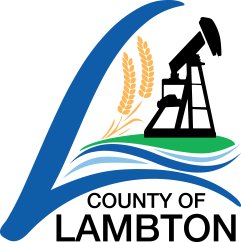 